AGENZIA AFRICATRAVELTOURMali    Sénégal    Mauritania   Guinea   Algeria   Togo    Gambia    Burkina Faso  Côte d’Ivoire   Libéria   Sierra Leone   Bénin   Ghana   Marocco   TchadSede della Mauritania: NouakchottCapo dell'Agenzia: Amadou Louguè							cell: 0022241164404e-mail: africatraveltour12@gmail.comwww.amadoulougue.comCARNEVALE IN GUINEA BISSAU dal 27/2 al 6/3 (8 gg/6 notti)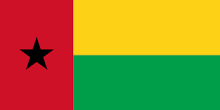 Un’occasione unica per partecipare al carnevale di Bissau tra maschere provenienti da tutto il paese, danze sfrenate, ritmi afroportoghesi, che manifestano tutta la gioia di vivere del popolo africano e che vi coinvolgeranno in un’atmosfera unica.1° giorno - 27 Febbraio - Italia/Bissau. Partenza dall’Italia e arrivo in tarda serata a Bissau, incontro con lo staff di Africatraveltour e trasferimento in Hotel 2° giorno - 28  Febbraio - Bissau – Bubaque (Arcipelago Bijagos)Partenza per l’Arcipelago delle Bijagos, situato al largo delle coste della Guinea Bissau e composto da 88 isole e isolotti (di cui solo una ventina abitati), dichiarato patrimonio mondiale dell’umanità dall’UNESCO e considerato la “Polinesia” dell’Oceano Atlantico. Su queste isole disseminate di spiagge e ricoperte di vegetazione lussureggiante e di mangrovie, le tradizioni animiste e i costumi vengono ancora rispettati e mantenuti intatti da secoli. L’intera popolazione delle Bijagos appartiene a quattro clan principali matrilineari e sono raggruppati in villaggi governati da un re, dalla sua pretessa e da un consiglio di anziani. Sbarco a Bubaque, capitale e isola principale dell’arcipelago, resto la giornata dedicata alla scoperta del villaggio.3° giorno - 1 marzo - Bubaque – Orango – Roxa - BubaquePartenza per l’escursione in barca all’isola di Orango, parco naturale famoso per i rari ippopotami di acqua salata e per essere il luogo di sepoltura dei re e delle regine delle Bijagos. Passeggiata (circa 1 ora) tra villaggi tradizionali di pescatori fino ad arrivare al punto di osservazione di questi enormi mammiferi. Partenza in barca a motore per l’Isola Roxa (Canhabaque), esplorazione a piedi dell’isola con soste presso i villaggi per assistere alla produzione dell’olio rosso di palma e alla lavorazione delle ostriche. Rientro a Bubaque.4° giorno - 2 marzo - Bubaque – Bruce – Bubaque (Carnevale)Colazione e trasferimento via terra alla splendida spiaggia di Bruce, angolo selvaggio all’estremità dell’isola, ideale per il relax balneare. Pranzo pic nic. Rientro al villaggio dove parteciperemo alle manifestazioni del Carnevale  di  Bubaque, durante il quale centinaia di giovani ragazze  e “regine” Bijagos sfilano e danzano incessantemente indossando solo la saia, un piccolo gonnellino di paglia.5° giorno - 3 marzo – Bubaque – Bolama  - BissauDa Bubaque raggiungeremo Bissau passando per l’isola di Bolama, che fu un importante centro per il commercio dell’avorio e delle arachidi e capitale della Guinea Bissau dal 1870 al 1942, come testimoniano i suoi decadenti edifici di epoca coloniale. Proseguimento per Bissau. 6° giorno - 4 marzo -  Bissau (Carnevale)                              Colazione e visita della capitale Bissau, adagiata sulle rive del Rio Geba, con numerose tracce della dominazione coloniale portoghese. Passeggeremo nei quartieri di Bissau Velho, visiteremo la cattedrale, il palais de la poste, la fortezza di Amura, ancora oggi quartier generale delle forze militari, la Piazza degli eroi nazionali ed il porto, dove piroghe multicolore attraccano con le reti stracariche. Nel pomeriggio parteciperemo alle manifestazioni del carnevale di Bissau in un clima di divertente euforia tra sfilate di maschere, danze, rappresentazioni burlesche e satiriche … 7° giorno - 5 marzo - Bissau – Quinhamel – Bissau (conclusione del Carnevale) – Volo di rientro in Italia.      Colazione e partenza per Quinhamel, attraversando paesaggi fatti di mangrovie, risaie e foreste di anacardi, in un clima di completa serenità. Qui incontreremo l’etnia Pepel, scopriremo i santuari animisti ed il ruolo del feticheur (sacerdote animista), potremo ammirare il lavoro dei tessitori e conoscere le tecniche di distillazione della cana, liquore simile al rum ottenuto dalla lavorazione della canna da zucchero. Rientro a Bissau. Nel pomeriggio assisteremo alla sfilata conclusiva del Carnevale Di Bissau. In serata trasferimento in aeroporto in tempo per il volo di rientro. Notte in volo.8° giorno - 6 marzo - Arrivo in ItaliaLa quota comprende: Tutti gli hotels, tutti i pasti (colazione, pranzo e cena), acqua per tutti i partecipanti e per tutta la durata del tour, tutti gli spostamenti in auto di tipologia conveniente al numero dei partecipanti, le escursioni, gli ingressi ai musei, eventuali mance per le foto.La quota non comprende: visto, biglietti aerei, assicurazione sanitaria e bagagli, le spese personali, eventuale supplemento per camera singola negli hotels.Obbligatoria la vaccinazione contro la febbre gialla.